Haziran ayı inşaat ve hizmet sektörü güven endeksleri TÜİK tarafından 24 Haziran 2015 tarihinde yayımlandı. İnşaat sektörü güven endeksi2015 yılı Mayıs ayında 83,4 olan mevsim etkilerinden arındırılmış inşaat sektörü güven endeksi, Haziran ayında 1,3 puan artarak 84,7 seviyesine çıkmıştır. Bir önceki yılın aynı dönemine göre ise 80,3 puan olan inşaat sektörü güven endeksi 4,4 puan yükselerek yüzde 5,5 oranında artmıştır.Mevsimlikten arındırılmamış inşaat sektörü güven endeksine bakıldığında ise, 2015 yılı Haziran ayında bir önceki aya göre 1,2 puan azalarak 88,7 puana gerilemiştir. 2014 Haziran ayı verilerine göre incelendiğinde ise, yüzde 5,3 oranında arttığı gözlemlenmektedir.  Şekil 1: İnşaat Sektörü Güven Endeksi (Haziran 2014-Haziran 2015)Mevsimlikten arındırılmış inşaat sektörü güven endeksini oluşturan alt kalemlere bakıldığında, Mayıs 2015’te 67,7 puan olan alınan kayıtlı siparişlerin mevcut düzeyinin, Haziran 2015’te 2,3 puan arttığı ve 69,9 puan olduğu gözlemlenmektedir (Tablo 1). Gelecek 3 aylık dönem için toplam çalışan sayısı beklentisi ise, Mayıs 2015’te 99,2 puan iken, Haziran 2015’te yüzde 0,4 oranında artarak 99,5 puan olmuştur. Tablo 1: İnşaat Sektörü Güven Endeksi Bileşenleri (Mayıs-Haziran 2015)Hizmet sektörü güven endeksi2015 Haziran ayı mevsimlikten arındırılmış hizmet sektörü güven endeksi incelendiğinde (Şekil 2), 2014 yılı Haziran ayına göre yüzde 0,4 oranında düşüş gösterdiği (0,4 puan) ve 99 puana gerilediği göze çarpmaktadır. 2015 yılı Mayıs ayına göre bakıldığında ise 1,4 oranında azaldığı (1,4 puan) görülmektedir. Mevsimlikten arındırılmamış endeks ise, 2015 yılının Mayıs ayına göre yüzde 2,5 oranında azalarak (2,7 puan) 105 olurken, 2014 yılı Haziran ayına göre 0,6 oranında (0,6 puan) azalmıştır.Şekil 2: Hizmet Sektörü Güven Endeksi (Haziran 2014-Haziran 2015)Mevsim etkilerinden arındırılmış hizmet sektörü güven endeksinin oluştuğu alt kalemler incelendiğinde (Tablo 2), Mayıs 2015’te 95,1 puan olan iş durumunun, Haziran ayında yüzde 0,1 oranında (0,05 puan) artarak 95,1 puan olduğu görülmektedir. Hizmet sektörünün diğer bir alt kalemi olan hizmetlere olan talep Haziran 2015’te bir önceki aya göre 0,9 puan azalmış ve 93,5 puan olmuştur. Mayıs 2015’te 111,7 puan olan gelecek 3 aylık dönem için hizmetlere olan talep beklentisi ise, Haziran 2015’te yüzde 2,9 oranında azalmış ve 105,5 olmuştur. Tablo 2: Hizmet sektörü güven endeksi alt bileşenleri (Mayıs-Haziran 2015)2015 Haziran SEKTÖREL GÜVEN ENDEKSLERİ24 Haziran 2015                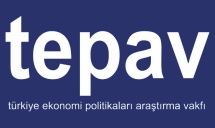 EndeksEndeksMay.15Haz.15İnşaat Sektörü Güven Endeksi83,484,7Alınan Kayıtlı Siparişlerin mevcut düzeyi67,769,9Toplam çalışan sayısı beklentisi (gelecek 3 aylık dönemde)99,299,5EndeksEndeksMay.15Haz.15Hizmet Sektörü Güven Endeksi100,499İş Durumu (Son 3 aylık dönemde)95,195,1Hizmetlere olan talep (son 3 aylık dönemde)94,493,5Hizmetlere olan talep beklentisi (gelecek 3 aylık dönemde)111,7108,5